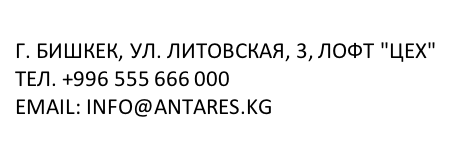 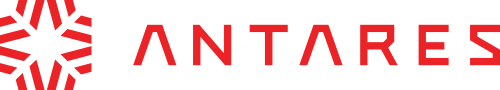 Креативный бриф(Техническое задание для заполнения Клиентом)Название компании, рекламируемого продуктаЮридическое название и брендБэкраунд (информация о компании)Сфера деятельности:Место на рынке и год основания:Сильные и слабые стороны, отличия от конкурентов:Ссылки на сайт, статьи в СМИ (о компании):Описание продукта Что собой представляет рекламируемый продукт? Сильные и слабые стороны продуктаПозиционированиеКаким образом продукт должен быть представлен в сознании потребителя? Цель создания видеороликаЗаявление (выход на рынок), повышение лояльности (хорошее отношение), первичная покупка, повышение продаж и другое.Основное сообщение видеороликаКакую информацию необходимо донести до потребителя/ в чем конкретно заключается Ваше предложение?Классификация видеороликаРекламный, имиджевый, корпоративный, акционный промо-ролик, обучающий Классификация ролика по способу изготовленияПостановочный, репортажный, анимационный, комбинированныйТон видеороликаОфициальный, неформальный, юмористический, профессиональный, научный, эмоциональныйНеобходимый хронометраж Каналы распространения видеороликаЦелевая аудиторияВозраст:Социальный статус:Ценности:Хобби и интересы: Язык Требования и срокиПланируемый бюджетСсылка на аналогичный ролик (референс)